ECI PECI PEC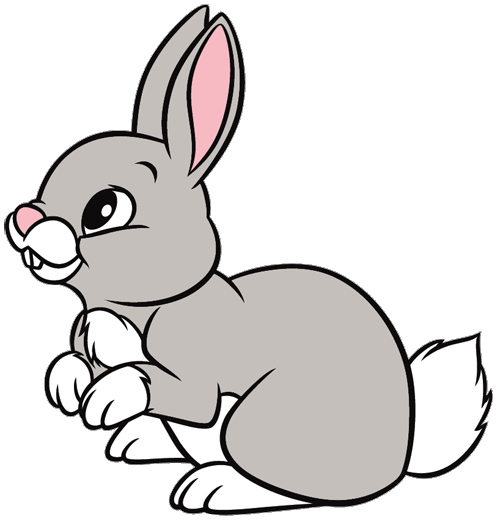 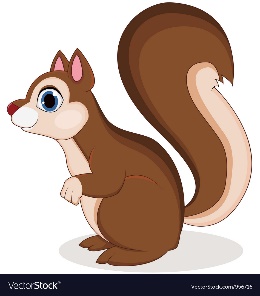 ECI,                   PECI,               PEC,          TI                        SI                    MALI                    ZEC,       A           JA            MALA            VJE  -          VE  -      RICA,ECI,                   PECI,               PEC. 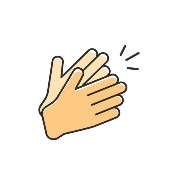 XX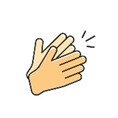 X